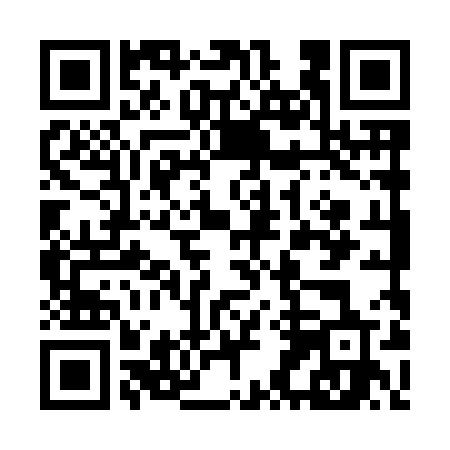 Ramadan times for Nowa Tuchola, PolandMon 11 Mar 2024 - Wed 10 Apr 2024High Latitude Method: Angle Based RulePrayer Calculation Method: Muslim World LeagueAsar Calculation Method: HanafiPrayer times provided by https://www.salahtimes.comDateDayFajrSuhurSunriseDhuhrAsrIftarMaghribIsha11Mon4:154:156:1211:593:485:465:467:3612Tue4:124:126:1011:583:495:485:487:3813Wed4:104:106:0711:583:515:505:507:4114Thu4:074:076:0511:583:535:525:527:4315Fri4:044:046:0211:573:545:535:537:4516Sat4:024:026:0011:573:565:555:557:4717Sun3:593:595:5811:573:575:575:577:4918Mon3:563:565:5511:573:595:595:597:5119Tue3:533:535:5311:564:006:016:017:5320Wed3:513:515:5011:564:026:036:037:5521Thu3:483:485:4811:564:036:056:057:5822Fri3:453:455:4511:554:056:066:068:0023Sat3:423:425:4311:554:066:086:088:0224Sun3:393:395:4111:554:076:106:108:0425Mon3:363:365:3811:544:096:126:128:0626Tue3:333:335:3611:544:106:146:148:0927Wed3:303:305:3311:544:126:166:168:1128Thu3:273:275:3111:544:136:176:178:1329Fri3:243:245:2811:534:146:196:198:1630Sat3:213:215:2611:534:166:216:218:1831Sun4:184:186:2312:535:177:237:239:211Mon4:154:156:2112:525:197:257:259:232Tue4:124:126:1912:525:207:277:279:253Wed4:094:096:1612:525:217:287:289:284Thu4:064:066:1412:525:237:307:309:305Fri4:024:026:1112:515:247:327:329:336Sat3:593:596:0912:515:257:347:349:357Sun3:563:566:0712:515:267:367:369:388Mon3:533:536:0412:505:287:387:389:419Tue3:493:496:0212:505:297:397:399:4310Wed3:463:465:5912:505:307:417:419:46